Appendix 1 Question 8A.3IMPORTANT INFORMATION – PLEASE READ CAREFULLYWhat to do now?It is advised that this questionnaire is completed by the competent person for health and safety in your business. Please read through each question in your sections for completion carefully. If a section is not applicable to your business, you do not need to complete that section. 
Please read through the required standards next to each question carefullyPlease indicate your answer Yes or No. Please complete any additional notes to support your answerPlease provide requested evidence and indicate unique references to relevant supporting informationEnsure you answer all questions in your sectionEnsure that the information and evidence provided is;Relevant to your business, is applicable and appropriateCurrent and in dateCompleted documents. Blank copies of records are not evidence to demonstrate compliance and may not be accepted. Please redact any personal information where possible.Copies – do not send original documents, we cannot guarantee a return
If your business believes a question is not applicable a full explanation must be detailed within the notes column for the assessor’s consideration. Assessment ProcessOnce the documentation has been received it will be assigned to a member of the Health and Safety Team who will carry out an assessment. The results of the assessment will be returned and the business will either be approved or required to provide additional information. Where it has been identified that additional information is required then the business will have two further opportunities to submit suitable and sufficient information. Businesses are required to supply additional information in accordance with the deadline set, this is usually 4 weeks from the date of assessment however this may be altered depending on contract requirements. Reasons the assessment may not be approved include;Inability to satisfactorily demonstrate a health and safety management system is operating effectively in the day to day management of the business;Inability  to demonstrate competence i.e. training undertaken or provided, is compliant with core regulations criteria, industry guidance and/ or best practiceProvision of insufficient relevant information or incomplete sections of the application form (including not providing a full explanation of why you believe a question/ section is not applicable)Quality of application and documentation falls significantly below the required health and safety standards.Businesses will be provide with a total of 3 opportunities. If after three submissions (including the initial assessment), the business is unable to satisfy the requirements of the assessment, they will be marked as a fail and no resubmissions will be accepted for 6 months. The business can appeal this decision and must contact their procurement officer for details of the process.If approved, businesses will be approved for 2 years and Darlington Borough Council’s Health and Safety Team may carry out ad-hoc monitoring.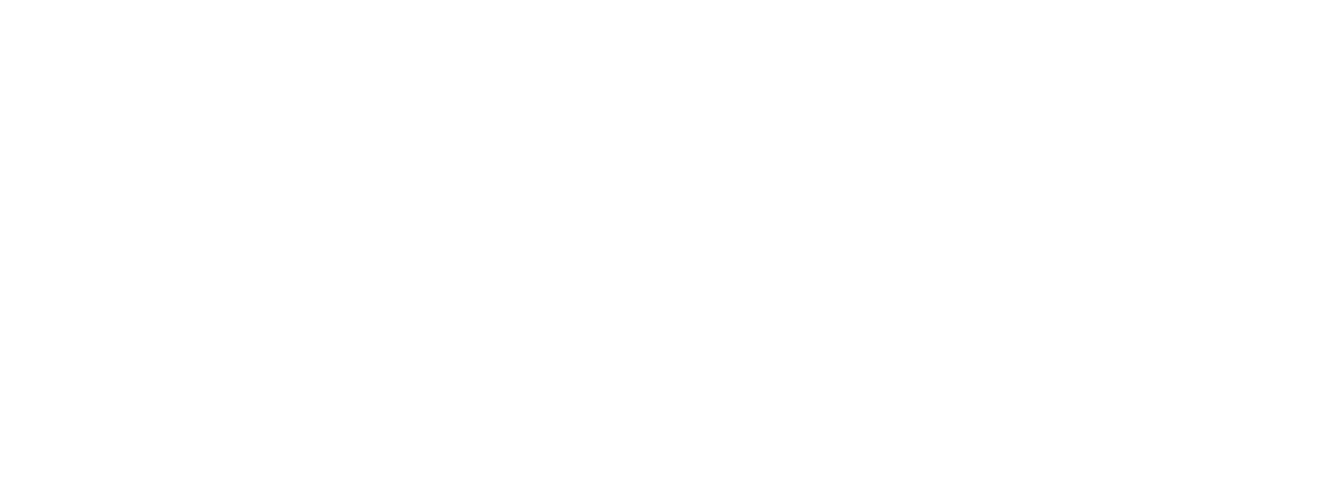 Health and Safety Competence QuestionnaireHealth and Safety Competence QuestionnaireHealth and Safety Competence QuestionnaireHealth and Safety Competence QuestionnaireHealth and Safety Competence QuestionnaireTo be completed by all businessesTo be completed by all businessesTo be completed by all businessesTo be completed by all businesses1.What is the trading name of your business?What is the trading name of your business?2.Brief description of the service/works that your business will provide for Darlington Borough Council?Brief description of the service/works that your business will provide for Darlington Borough Council?3.Your registered business address including postcode;Your registered business address including postcode;4.Number of Staff employedNumber of Staff employed5.Do you hold a valid Safety Scheme in Procurement (SSIP) forum member scheme accreditation i.e. CHAS? Do you hold a valid Safety Scheme in Procurement (SSIP) forum member scheme accreditation i.e. CHAS? 6.Who is the Director responsible for health and safety within your business? Who is the Director responsible for health and safety within your business? 7. Provide details of any prosecutions or enforcement notices served on your business in the past 3 years by the HSE or Local Authority. A prosecution notice will not prevent your business from approval, however, failure to declare or failure to provide information will. If applicable please attach details separately alongside details of corrective action taken.Provide details of any prosecutions or enforcement notices served on your business in the past 3 years by the HSE or Local Authority. A prosecution notice will not prevent your business from approval, however, failure to declare or failure to provide information will. If applicable please attach details separately alongside details of corrective action taken.8.What is the name of the person completing this application and what is their role?What is the name of the person completing this application and what is their role?If your business has met the requirements of point 5. above and can provide a copy of the accreditation certificate, you do not need to complete any further sections. If you do not meet the above requirements of point 5 above, please continue and complete the sections relevant to your business.If your business has met the requirements of point 5. above and can provide a copy of the accreditation certificate, you do not need to complete any further sections. If you do not meet the above requirements of point 5 above, please continue and complete the sections relevant to your business.If your business has met the requirements of point 5. above and can provide a copy of the accreditation certificate, you do not need to complete any further sections. If you do not meet the above requirements of point 5 above, please continue and complete the sections relevant to your business.If your business has met the requirements of point 5. above and can provide a copy of the accreditation certificate, you do not need to complete any further sections. If you do not meet the above requirements of point 5 above, please continue and complete the sections relevant to your business.If your business has met the requirements of point 5. above and can provide a copy of the accreditation certificate, you do not need to complete any further sections. If you do not meet the above requirements of point 5 above, please continue and complete the sections relevant to your business.ABOUT YOUR BUSINESSABOUT YOUR BUSINESSPlease tickPlease tickComplete the section(s) identified belowBusiness has less than 5 employees (except designers and principal designers)Business has less than 5 employees (except designers and principal designers)Section 1 Business has 5 or more employees (except designers, principal designers and care service providers)Business has 5 or more employees (except designers, principal designers and care service providers)Section 2Principal Designers and DesignersPrincipal Designers and DesignersSection 3Principal ContractorsPrincipal ContractorsSection 2 + Section 4Care services providers including residential care Care services providers including residential care Section 5Section 1 - All high risk activity contracts less than 5 staffQuestionRequired standard – minimum evidence required to support responses.  YesNoSupporting NotesSuppliers unique reference to relevant supporting information1.1Do you have systems in place for identifying and controlling health and safety risks? Please provide a statement outlining how you manage health and safety. This may be your statement of intent/ health and safety policy. Please describe how you identify and manage risk. Include details of the hazards and controls you have identified and have in place relevant to the work activities you will be undertaking.Please provide an example of any risk assessments you may have completed 1.2Do you have access to competent health and safety advice?Please describe how you obtain advice relevant to your business activities (this does not have to be an external consultant – it may be internal with reference to advice and guidance on the HSE website)If internal please describe the persons competency i.e. training, knowledge, experience1.3Do you have arrangements to ensure your workforce has the skills, knowledge and experience to work safely?Please describe your arrangements outlining how you identify and implement training requirements.Please supply evidence to support your statement e.g. example of training records, toolbox talks, competence cards, training certificates1.4Do you have arrangements in place for recording and investigation accidents, incidents and near misses?Please describe your arrangements for accident reporting and investigationPlease provide statistics for the past 3 years. 1.5If you use contractors do you have arrangements for ensuring that your suppliers apply health and safety measures to a standard appropriate to the activity they are being engaged for?Please describe your arrangements for assessing health and safety competence and performance for your contractors.Section 2 - All high risk activity contracts more than 5 staffQuestionRequired standard – minimum evidence required to support responses.  YesNoSupporting NotesSuppliers unique reference to relevant supporting information2.1Are you able to demonstrate that you have a health and safety policy?Please provide a copy of your health and safety policy that has been reviewed periodically and signed by the chief executive/ Director.Documentation to demonstrate how health and safety responsibilities have been assigned within the business2.2Are you able to demonstrate that you have health and safety management arrangements, policies, and procedures in place to support the implementation of your health and safety policy?In addition to your health and safety policy, please provide examples of health and safety management arrangements, policies, and procedures that you have in place to show how you comply with and implement health and safety legislation within your business. Please provide evidence to demonstrate how these arrangements are effectively communicated to the workforce.2.3Do you have access to competent health and safety advice?Please confirm who provides your competent health and safety advice on a day to day basis. If you access external health and safety services, please provide details of the service that is provided. Please provide evidence of the persons competency i.e. CV, IOSH Membership Certification, Training Certificates etc. 2.4Do you provide staff with training and information regarding the hazards, risks and control measures associated with your work activities?Records of inductionSpecific and refresher health and safety trainingProfessional qualifications/ competence cards where applicableTraining matrix for all staff including managers and supervisors
2.5Do you assess risks, identify what could cause harm and put appropriate control measures in place to manage risk?Please describe your arrangements for risk management and provide the following;A copy of your risk assessment procedureExamples of risk assessments completed for activities undertaken by staffExamples of safe systems of work/ method statements Where applicable to your business, examples of COSHH risk assessment, manual handling risk assessment, noise assessments etc. Evidence to show you have communicated your risk assessments to staff. Please ensure relevant HEALTH risks are identified as well as SAFETY risks. 2.6Do you have arrangements for communication at all levels on health and safety matters?Please describe how you communicate and consult on health and safety matters within your business.Please provide evidence of communication and consultation at staff level and management levels. Evidence could include minutes of team meetings, 1:1 supervisions with staff. 2.7Do you have arrangements in place to ensure work equipment is maintained and staff are competent in the use of equipment? (Work equipment is any machinery, appliance, apparatus, tool or installation for use at work, whether exclusively used at work or not.)Please describe your arrangements.Please provide evidence of staff training and/ or instruction provided in how to safely use equipmentPlease provide examples of statutory inspection and service records2.8Do you have arrangements in place for ensuring there is adequate first aid provision at all times?Please provide evidence of first aid assessment of needs to determine whether provision is adequate and evidence of training, including 3hr update training. 2.9Do you monitor and review health and safety performance?Please describe how you monitor compliance with your health and safety management arrangements.Evidence should include;A recent health and safety management system audit report. A recent health and safety inspection. Any other monitoring records you deem appropriate. If actions have been identified please ensure you evidence what remedial action was taken. 2.10Do you routinely record and review accidents, incidents and near misses and undertake follow-up action?Please provide a copy of your accident reporting procedures and instructions/ training provided to staff.Please provide records of accident rates/ statistics for at least the last three years – staff, service users, member of public etc.Demonstrate that your business has in place a system for reviewing significant accidents, incidents and near misses by providing evidence of at least 1 investigation together with remedial action taken to prevent a recurrence.2.11If you use contractors, do you have arrangements for ensuring that you assess their health and safety competence?Please describe your arrangements for assessing health and safety competence and performance for your contractors.Section 3 – Principal Designers and DesignersQuestionRequired standard – minimum evidence required to support responses.  YesNoSupporting NotesSuppliers unique reference to relevant supporting information3.1Are you able to demonstrate that you have a policy and business for health and safety?Copy of your health and safety policy reviewed periodically and signed by the chief executiveDocumentation to demonstrate how health and safety responsibilities have been assigned within the business3.2Can you demonstrate that you have appropriate qualifications and experience working on similar projects?Provide evidence of capabilities of carrying out similar projects/ activities, a project record, demonstrating skills and experience, including description of the project and cost.Please provide evidence of qualifications3.3Do you ensure that you and your workforce have the appropriate capabilities to meet your legal duties under health and safety legislation?Provide evidence of your CPD programme and / or examples of training and development plans (which may include in-house training) demonstrating how you will keep up to date with professional changes etc. Please provide evidence of how your business obtains health and safety Information, including how you maintain your technical knowledge and understanding of developments in construction. Provide commentary on how you match individual capabilities with the work undertakenPlease provide an up to date training matrix 3.4Do you have and implement, arrangements for meeting the designer duties under the Construction Design and ManagementRegulations?Please describe how you ensure the client is aware of their duties;Describe how you ensure co-operation and co-ordination of design work within the design team and with other designers/contractors; Describe how you carryout design risk management, to ensure hazards are eliminated and show how remaining risks are managed, (with reference to build ability,  maintainability and use);Describe how you manage design changes and include significant findings in PCI and health and safety file.Describe how you ensure that any structure that will be used as a workplace will meet relevant requirements of the Workplace (Health, Safety and Welfare)  regulations 1992; 3.5Do you have sufficient resource (time/ capacity) available to successfully meet project milestones and complete on programme?Please describe how this will be achieved3.6Do you have access to competent health and safety advice?Please describe how you obtain advice relevant to your business activities (this does not have to be an external consultant – it may be internal with reference to advice and guidance on the HSE website)If internal please describe the persons competency i.e. training, knowledge, experience3.7If you contract designers do you have arrangements for ensuring they apply health and safety measures to a standard appropriate to the activity for which they are being engaged?Please provide evidence to demonstrate that you have arrangements in place for assessing health and safety competency and performance of suppliers that you may engage as part of the contract.3.8Do you check, review and where necessaryimprove your health and safety performance?Please provide evidence that your business has in place and implements, an ongoing system for monitoring health and safety procedures and for periodically reviewing and updating that system as  necessary for example through project design review (during and post-completion).3.9Principal Designers Only How do you plan, manage and monitor the pre-construction phase, including any preparatory work carried out for projects.Assist the client in obtaining, preparing and collating pre-construction informationEnsure designers carry out their duties Ensure other designers co-ordinate and co-operateSupplying pre-construction information to othersLiaise with the principal businessPrepare the health and safety file for the clientSection 4 – Principal ContractorsQuestionRequired standard – minimum evidence required to support responses.  YesNoSupporting NotesSuppliers unique reference to relevant supporting information4.1Are you able to plan, manage and co-ordinate the construction phase of a project?Describe how you liaise with the client and principal designersPlease describe your arrangements for developing the construction phase plan and include an example of a previously developed planDescribe how you organise and co-operate with contractorsConsult and engage with workersProvide relevant information for the health and safety file.4.2Do you have sufficient resource (time/ capacity) available to successfully meet project milestones and complete on programme?Please describe how this will be achievedSection 5- Care services providers including residential careQuestionRequired standard – minimum evidence required to support responses.  YesNoSupporting NotesSuppliers unique reference to relevant supporting information5.1Are you able to demonstrate that you have a health and safety policy?Please provide a copy of your health and safety policy that has been reviewed periodically and signed by the chief executive/ Director.Documentation to demonstrate how health and safety responsibilities have been assigned within the business5.2Are you able to demonstrate that you have health and safety management arrangements, policies, and procedures in place to support the implementation of your health and safety policy?In addition to your health and safety policy, please provide examples of health and safety management arrangements, policies, and procedures that you have in place to show how you comply with and implement health and safety legislation within your business. Please provide evidence to demonstrate how these arrangements are effectively communicated to the workforce.5.3Do you have access to competent health and safety advice?Please confirm who provides your competent health and safety advice on a day to day basis. If you access external health and safety services, please provide details of the service that is provided. Please provide evidence of the persons competency i.e. CV, IOSH Membership Certification, Training Certificates etc. 5.4Do you provide staff with training and information regarding the hazards, risks and control measures associated with your work activities?Records of inductionSpecific and refresher health and safety trainingProfessional qualifications/ competence cards where applicableTraining matrix for all staff including managers and supervisors
5.5Do you assess risks, identify what could cause harm and put appropriate control measures in place to manage risk?Please describe your arrangements for risk management and provide the following;A copy of your risk assessment procedureExamples of risk assessments completed for activities undertaken by staffExamples of COSHH risk assessment Where applicable, example of a safe system of work for sharps. Evidence to show you have communicated your risk assessments to staff. Please ensure relevant HEALTH risks are identified as well as SAFETY risks. 5.6 Do you have arrangements in place to ensure risks related specifically to service users are identified and incorporated into care plans?Please describe how relevant risks are identified, recorded and communicated to staffPlease provide details and examples of the arrangements used for the safe moving and handling of service users – whether home based or on your premise. Please provide evidence to show that risk assessment for service users is part of the care planning process. 5.7Do you have arrangements in place to manage fire safety?Please describe your arrangements for fire safety.Please provide;a copy of your fire risk assessmenta copy of your evacuation procedurean example of a completed personal emergency evacuation planevidence to show that staff have received appropriate training. 5.8Do you have suitable arrangements in place to manage the risks associated with Legionella?Please describe your arrangements and provide the following;Evidence of trainingLegionella risk assessment and remedial actions identifiedSample copies of your water temperature checking records. Sample copies of your legionella flushing and disinfection records. 5.9Do you have arrangements for communication at all levels on health and safety matters?Please describe how you communicate and consult on health and safety matters within your business.Please provide evidence of communication and consultation at staff level and management levels. Evidence could include minutes of team meetings, 1:1 supervisions with staff. Any other relevant evidence5.10Do you have arrangements in place to ensure work equipment is maintained and staff are competent in the use of equipment? Please describe your inspection, maintenance and examination regime for lifting equipment and hoists. Please provide evidence of staff training and/ or instruction provided in how to safely use equipmentPlease provide examples of statutory inspection and service records5.11Do you have arrangements in place for ensuring there is adequate first aid provision at all times?Please provide evidence of first aid assessment of needs to determine whether provision is adequate and evidence of training, including 3hr update training. 5.12Do you monitor and review health and safety performance?Please describe how you monitor compliance with your health and safety management arrangements.Evidence should include;A recent health and safety management system audit report. A recent health and safety inspection. Any other monitoring records you deem appropriate. If actions have been identified please ensure you evidence what remedial action was taken. 5.13Do you routinely record and review accidents, incidents and near misses and undertake follow-up action?Please provide a copy of your accident reporting procedures and instructions/ training provided to staff.Please provide records of accident rates/ statistics for at least the last three years – staff, service users, member of public etc.Demonstrate that your business has in place a system for reviewing significant accidents, incidents and near misses by providing evidence of at least 1 investigation together with remedial action taken to prevent a recurrence.5.14If you use contractors, do you have arrangements for ensuring that you assess their health and safety competence?Please describe your arrangements for assessing health and safety competence and performance for your contractors.